ГОСТ Р 56148-2014 (ЕН 13163:2009) Изделия из пенополистирола ППС (ЕРS) теплоизоляционные, применяемые в строительстве. Технические условияГОСТ Р 56148-2014
(ЕН 13163:2009)*
_________________________
* Поправка (ИУС 8-2015)
     
МЕЖГОСУДАРСТВЕННЫЙ СТАНДАРТИЗДЕЛИЯ ИЗ ПЕНОПОЛИСТИРОЛА ППС* (EPS) ТЕПЛОИЗОЛЯЦИОННЫЕ, ПРИМЕНЯЕМЫЕ В СТРОИТЕЛЬСТВЕТехнические условияThermal insulating products of expanded polystyrene (EPS) for building applications Specifications________________
* В бумажном оригинале аббревиатура "ППС" в названии документа выделена курсивом. - Примечание изготовителя базы данных.


ОКС 91.100.60Дата введения 2015-01-01Предисловие1 ПОДГОТОВЛЕН Некоммерческой организацией "Ассоциация производителей и поставщиков пенополистирола" на основе аутентичного перевода на русский язык европейского регионального стандарта, указанного в пункте 4
2 ВНЕСЕН Техническим комитетом по стандартизации ТК 465 "Строительство"
3 УТВЕРЖДЕН И ВВЕДЕН В ДЕЙСТВИЕ Приказом Федерального агентства по техническому регулированию и метрологии от 30 сентября 2014 г. N 1257-ст с 01 января 2015 г.
4 Настоящий стандарт модифицирован по отношению к европейскому региональному стандарту ЕН 13163:2009 "Материалы теплоизоляционные для зданий и сооружений. Изделия из пенополистирола (EPS). Технические условия" [EN 13163:2009 Thermal insulation products for buildings - Factory made products of expanded polystyrene (EPS) - Specification] путем внесения в текст стандарта изменений для учета потребностей национальной экономики и особенностей национальной стандартизации, выделенных в тексте курсивом*. Сведения о внесенных изменениях приведены во введении к настоящему стандарту.
________________

* В бумажном оригинале обозначения и номера стандартов и нормативных документов в разделе "Предисловие", таблице 13, приложениях В и ДА приводятся обычным шрифтом, отмеченные в этих разделах знаком "**" и остальные по тексту документа выделены курсивом. - Примечание изготовителя базы данных.


В настоящем стандарте учтены изменения к указанному европейскому региональному стандарту, одобренные Европейским комитетом по стандартизации и вступившие в силу 21 декабря 2005 г.

Сведения о соответствии национального стандарта Российской Федерации и действующих в этом качестве межгосударственных стандартов европейским региональным стандартам приведены в дополнительном приложении ДА
5 ВВЕДЕН ВПЕРВЫЕ


Внесена поправка, опубликованная в ИУС N 8, 2015 год
Поправка внесена изготовителем базы данных

Правила применения настоящего стандарта установлены в ГОСТ Р 1.0-2012** (раздел 8). Информация об изменениях к настоящему стандарту публикуется в ежегодном (по состоянию на 1 января текущего года) информационном указателе "Национальные стандарты", а официальный текст изменений и поправок - в ежемесячном информационном указателе "Национальные стандарты". В случае пересмотра (замены) или отмены настоящего стандарта соответствующее уведомление будет опубликовано в ближайшем выпуске информационного указателя "Национальные стандарты". Соответствующая информация, уведомление и тексты размещаются также в информационной системе общего пользования - на официальном сайте Федерального агентства по техническому регулированию и метрологии в сети Интернет 
Введение
В настоящий модифицированный стандарт внесены следующие изменения по отношению к европейскому региональному стандарту.

В пункт 4.2.8, таблицу 13 и таблицу В.1 включены пожарно-технические характеристики и стандарты на методы их определения, действующие в Российской Федерации.

Изменено содержание пункта 4.3.15 в части выделения вредных веществ для приведения в соответствие с действующими национальными нормами Российской Федерации.

Исключена таблица В.2 европейского регионального стандарта, описывающая классы изделий по пожарной опасности, методы и периодичность испытаний в соответствии с европейскими региональными стандартами.

Исключено справочное приложение ZA европейского регионального стандарта, ссылающееся на положения Директивы ЕС по строительным материалам.

Исключено приложение к таблице В.2, ссылающееся на результаты измерений, проведенных в европейских исследовательских центрах.

Исключено приложение к пункту D.2, ссылающееся на непереведенную иностранную техническую литературу.

Исключены пункты D.5 и D.6, т.к. указанные в них требования к изделиям (свойства при действии циклической нагрузки) не рассматриваются в настоящем стандарте.

1 Область применения
Настоящий стандарт распространяется на изделия из пенополистирола ППС (EPS) с покрытием или без покрытия, применяемые для тепловой изоляции ограждающих конструкций зданий и сооружений, поставляемые в виде плит, рулонов или любой другой формы, и устанавливает требования к показателям изделий, методам испытаний, оценке соответствия, маркировке и этикетированию.

Изделия, выпускаемые в соответствии с требованиями настоящего стандарта, могут применяться в теплоизоляционных системах и многослойных панелях заводского изготовления, а также для теплоизоляции в фасадных теплоизоляционных композиционных системах с наружными штукатурными слоями. Требования к системам теплоизоляции, в которых применяют изделия из пенополистирола ППС (EPS), в настоящем стандарте не рассматриваются.

Настоящий стандарт не устанавливает специальных требований к свойствам изделий, применяемых в конкретных областях. Требования к свойствам изделий, применяемых в конкретных областях, должны быть установлены в соответствующих стандартах и технических регламентах.

Настоящий стандарт не распространяется на изделия, для которых при средней температуре 10°С номинальные значения термического сопротивления менее 0,25 м·К/Вт или номинальные значения теплопроводности более 0,06 Вт/(м·К).

2 Нормативные ссылки
В настоящем стандарте приведены нормативные ссылки на следующие стандарты*:
________________
* Таблицу соответствия национальных стандартов международным см. по ссылке. - Примечание изготовителя базы данных.


ГОСТ Р ЕН 1603 Изделия теплоизоляционные, применяемые в строительстве. Метод определения стабильности размеров при испытании в лабораторных условиях (температура 23°С и относительная влажность 50%)

ГОСТ 12.1.044-89 Система стандартов безопасности труда. Пожаровзрывоопасность веществ и материалов. Номенклатура показателей и методы их определения

ГОСТ EN 822-2011 Изделия теплоизоляционные, применяемые в строительстве. Методы определения длины и ширины

ГОСТ EN 823-2011 Изделия теплоизоляционные, применяемые в строительстве. Метод определения толщины

ГОСТ EN 824-2011 Изделия теплоизоляционные, применяемые в строительстве. Метод определения отклонения от прямоугольности

ГОСТ EN 825-2011 Изделия теплоизоляционные, применяемые в строительстве. Метод определения отклонения от плоскостности

ГОСТ EN 826-2011 Изделия теплоизоляционные, применяемые в строительстве. Методы определения характеристик сжатия

ГОСТ EN 1602-2011 Изделия теплоизоляционные, применяемые в строительстве. Метод определения кажущейся плотности

ГОСТ EN 1604-2011 Изделия теплоизоляционные, применяемые в строительстве. Метод определения стабильности размеров при заданной температуре и влажности

ГОСТ EN 1605-2011 Изделия теплоизоляционные, применяемые в строительстве. Метод определения деформации при заданной сжимающей нагрузке и температуре

ГОСТ EN 1606-2011 Изделия теплоизоляционные, применяемые в строительстве. Метод определения ползучести при сжатии

ГОСТ EN 1607-2008* Изделия теплоизоляционные, применяемые в строительстве. Метод определения прочности при растяжении перпендикулярно к лицевым поверхностям
________________
* Вероятно, ошибка оригинала. Следует читать: ГОСТ EN 1607-2011, здесь и далее по тексту. - Примечание изготовителя базы данных.
ГОСТ 7076-99 Материалы и изделия строительные. Метод определения теплопроводности и термического сопротивления при стационарном тепловом режиме

ГОСТ EN 12085-2011 Изделия теплоизоляционные, применяемые в строительстве. Методы определения линейных размеров образцов, предназначенных для испытаний

ГОСТ EN 12087-2011 Изделия теплоизоляционные, применяемые в строительстве. Метод определения водопоглощения при длительном погружении
ГОСТ EN 12088-2011 Изделия теплоизоляционные, применяемые в строительстве. Метод определения диффузионного влагопоглощения в течение длительного времени

ГОСТ EN 12089-2011 Изделия теплоизоляционные, применяемые в строительстве. Метод определения характеристик изгиба

ГОСТ EN 12090-2011 Изделия теплоизоляционные, применяемые в строительстве. Метод определения характеристик сдвига

ГОСТ EN 12091-2011 Изделия теплоизоляционные, применяемые в строительстве. Метод определения морозостойкости

ГОСТ EN 12431-2011 Изделия теплоизоляционные, применяемые в строительстве в плавающих полах. Метод измерения толщины

ГОСТ 25898-2012 Материалы и изделия строительные. Методы определения паропроницаемости и сопротивления паропроницанию

ГОСТ 30244-94 Материалы строительные. Методы испытаний на горючесть

ГОСТ 30402-96 Материалы строительные. Метод испытания на воспламеняемость

ГОСТ 31706-2011 (EN 29052-1:1992) Материалы акустические, применяемые в плавающих полах жилых зданий. Метод определения динамической жесткости

ГОСТ 31915-2011 (EN 13172:2001) Изделия теплоизоляционные. Оценка соответствия

ГОСТ 31924-2011 (EN 12939:2000) Материалы и изделия строительные большой толщины с высоким и средним термическим сопротивлением. Методы определения термического сопротивления на приборах с горячей охранной зоной и оснащенных тепломером

ГОСТ 31925-2011 (EN 12667:2001) Материалы и изделия строительные с высоким и средним термическим сопротивлением. Методы определения термического сопротивления на приборах с горячей охранной зоной и оснащенных тепломером

Правила применения настоящего стандарта установлены в ГОСТ Р 1.0-2012 (раздел 8). Информация об изменениях к настоящему стандарту публикуется в ежегодном (по состоянию на 1 января текущего года) информационном указателе "Национальные стандарты", а официальный текст изменений и поправок - в ежемесячном информационном указателе "Национальные стандарты". В случае пересмотра (замены) или отмены настоящего стандарта соответствующее уведомление будет опубликовано в ближайшем выпуске информационного указателя "Национальные стандарты". Соответствующая информация, уведомление и тексты размещаются также в информационной системе общего пользования - на официальном сайте Федерального агентства по техническому регулированию и метрологии в сети Интернет (gost.ru)*
________________
* Текст документа соответствует оригиналу, повтор, см. выше. - Примечание изготовителя базы данных. 

3 Термины, определения, обозначения, единицы измерения и сокращения3.1 Термины и определения

В настоящем стандарте применены следующие термины с соответствующими определениями:
3.1.1 пенополистирол ППС (EPS): Жесткий теплоизоляционный материал с закрытой ячеистой структурой, полученный путем вспенивания и спекания гранул вспенивающегося полистирола или одного из его сополимеров.
3.1.2 блок из пенополистирола: Жесткое теплоизоляционное изделие с прямоугольным поперечным сечением и толщиной, незначительно меньшей его ширины; блоки поставляют с обрезными или необрезными кромками.
3.1.3 плита из пенополистирола: Жесткое теплоизоляционное изделие прямоугольной формы и с поперечным сечением, толщина которого существенно меньше других размеров и неизменна по всему изделию.

Плиты изготовляют путем резки из блока, формовки или непрерывного вспенивания на линии. Плиты поставляют с покрытием или без покрытия; края у плит могут быть различной формы (например, прямые, со ступенчатым фальцем, с пазом и гребнем).
3.1.4 рулоны из пенополистирола: Плиты или полосы, приклеенные по боковой кромке к гибкому покрытию.

Рулоны поставляют в виде спирально свернутого цилиндра, после разворачивания которого образуется непрерывный теплоизоляционный слой.
3.1.5 изделия различной формы: Теплоизоляционные изделия, изготовленные одним из следующих способов: вырезанием струной, механической обработкой, методом формования.
3.1.6 уровень: Значение верхнего или нижнего предела требования, когда уровень задается декларируемым значением рассматриваемой характеристики.
3.1.7 класс: Ограниченный двумя уровнями диапазон значения одной и той же характеристики, в котором должно находиться значение этой характеристики.
3.2 Обозначения, единицы измерения и сокращения

В настоящем стандарте применены следующие обозначения показателей и единицы измерения:

Сокращения, принятые в настоящем стандарте:

- ППС (EPS)* - пенополистирол;

- ОТИ (ITT)* - типовые испытания опытных образцов;

- ПТХ (RtF)* - пожарно-технические характеристики;

- КППП (FPC)* - контроль производственного процесса на предприятии.
________________
* В скобках приведены условные обозначения, принятые в [1].

4 Технические требования4.1 Общие положения

Значения показателей изделий определяют в соответствии с разделом 5. Изделия должны соответствовать требованиям 4.2 и, при необходимости, 4.3.

Примечание - Информация о дополнительных характеристиках приведена в приложении D.


За результат испытаний принимают среднеарифметическое значение результатов, полученных при испытаниях образцов, число которых приведено в таблице 13. Если указывают предельные значения показателей, то этим значениям должны соответствовать не менее 90% выпускаемых изделий.

Для механических показателей значение отдельного результата испытаний не должно превышать 10% установленного значения. Для остальных показателей отклонение от номинального значения указано в соответствующих разделах настоящего стандарта.
4.2 Изделия общего назначения
4.2.1 Термическое сопротивление и теплопроводность

Термическое сопротивление и теплопроводность следует устанавливать на основе измерений, проведенных по ГОСТ 31925 и ГОСТ 31924 для изделий большой толщины или ГОСТ 7076.

Термическое сопротивление и теплопроводность определяются в соответствии с приложением А и декларируются изготовителем с учетом следующих условий:

- средняя температура испытания образца должна быть 10°С;

- измеренные значения указывают с точностью до трех значимых чисел после запятой;

- для изделий с равномерной толщиной термическое сопротивление R указывают обязательно. Теплопроводность  указывают при необходимости. Если необходимо, для изделий с неравномерной толщиной (например, изделий клинообразной или конусообразной формы) декларируют только теплопроводность ;

- декларируемые значения термического сопротивления R и теплопроводности  приводят в виде предельных значений, представляющих не менее 90% продукции при доверительном уровне 90%;

- значение теплопроводности  округляют с точностью до 0,001 Вт/(м·К) в большую сторону и декларируют как  в виде уровней с шагом 0,001 Вт/(м·К);

- декларируемое значение термического сопротивления R определяют расчетным методом с учетом номинальной толщины d и соответствующего значения теплопроводности . Для изделий, для которых определяют сжимаемость (см. 4.3.13), термическое сопротивление R рассчитывают с применением значений толщины d под нагрузкой 250 кПа. Теплопроводность изделий номинальной толщины  рассчитывают с учетом коэффициентов влияния толщины, указанных в приложении В;

- значение термического сопротивления R, вычисленное с учетом номинальной толщины d и соответствующего значения теплопроводности , округляют с точностью до 0,05 м·К/Вт в меньшую сторону и декларируют как R в виде уровней с шагом 0,05 м·К/Вт; значение термического сопротивления R, определяемое непосредственным измерением, округляют в меньшую сторону с точностью до 0,05 м·К/Вт и декларируют как R в виде уровней с шагом 0,05 м·К/Вт.
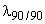 4.2.2 Длина и ширина

Длину l и ширину b определяют по ГОСТ EN 822. Результаты измерений не должны отличаться от номинальных значений более установленных предельных отклонений, указанных в таблице 1 для соответствующего класса изделий.
4.2.3 Толщина

Толщину d определяют по ГОСТ EN 823. Результаты измерений не должны отличаться от номинальных значений толщины d более предельных отклонений, указанных в таблице 1 для соответствующего класса изделий.
4.2.4 Прямоугольность

Отклонение от прямоугольности определяют по ГОСТ EN 824. Отклонения от прямоугольности по длине и ширине S не должны превышать значений предельных отклонений, указанных в таблице 1 для соответствующего класса изделий.
4.2.5 Плоскостность

Отклонение от плоскостности определяют по ГОСТ EN 825. Максимальное отклонение от плоскостности S не должно превышать предельных отклонений, указанных в таблице 1 для соответствующего класса изделий. Указанный метод не применяют, если проводят испытания по 4.3.13.


Таблица 1 - Классы изделий по предельным отклонениям
4.2.6 Стабильность размеров
4.2.6.1 Стабильность размеров при лабораторных условиях

Стабильность размеров изделий при испытании в лабораторных условиях [температура (23±2)°С, относительная влажность воздуха (50±5)%] определяют в соответствии с ГОСТ Р ЕН 1603. Относительное изменение длины  и ширины  не должно превышать значений, указанных в таблице 2 для соответствующего класса изделия.


Таблица 2 - Классы изделий и значения относительного изменения размеров
4.2.6.2 Стабильность размеров при заданных специальных условиях

Стабильность размеров изделий при заданных специальных условиях температур и влажности определяют по ГОСТ EN 1604. Измерения проводят после выдержки изделий в течение 48 ч при температуре (23±2)°С и относительной влажности воздуха (90±5)%. Значения относительных изменений длины , ширины  и толщины  не должны превышать 1% указанных размеров. Данный метод не применяют, если проводят измерения по 4.3.2.
4.2.7 Предел прочности при изгибе

Предел прочности при изгибе  определяют по ГОСТ EN 12089.

Предел прочности при изгибе изделий должен быть не менее 50 кПа.
4.2.8 Пожарно-технические характеристики

Для установления класса пожарной опасности изделий определяют следующие пожарно-технические характеристики [ПТХ (RtF)]:

- группа горючести по ГОСТ 30244;

- группа воспламеняемости по ГОСТ 30402;

- группа по дымообразующей способности по ГОСТ 12.1.044;

- группа по токсичности продуктов горения по ГОСТ 12.1.044.
4.3 Требования, учитывающие особые условия применения изделий
4.3.1 Общие положения

Если для изделия отсутствует требование по одному из показателей, приведенному в 4.3, изготовитель не определяет и не указывает значение данного показателя.
4.3.2 Стабильность размеров при заданных условиях

Стабильность размеров изделий при заданных температуре и влажности определяют по ГОСТ EN 1604. Измерения проводят при условиях, указанных в таблице 3. Относительные изменения длины , ширины  и толщины  не должны превышать значений, указанных в таблице 3 для соответствующего класса изделий.


Таблица 3 - Классы изделий и значения относительного изменения размеров при заданных температуре и влажности
4.3.3 Деформация при заданных сжимающей нагрузке и температуре

Деформацию изделий при заданных значениях сжимающей нагрузки и температуры определяют по ГОСТ EN 1605. Значение деформации , полученное при испытаниях по методу А, и значение деформации , полученное при испытаниях по методу В по ГОСТ EN 1605, не должны превышать значений, указанных в таблице 4 для соответствующего уровня.


Таблица 4 - Уровни и значения деформации при заданных сжимающей нагрузке и температуре
4.3.4 Прочность на сжатие при 10%-ной относительной деформации

Прочность на сжатие при 10%-ной относительной деформации изделий определяют по ГОСТ EN 826.

Результаты испытаний не должны быть менее значений, указанных в таблице 5 для соответствующего уровня.

Примечание - Прочность на сжатие при 10%-ной относительной деформации не является расчетным показателем.


Таблица 5 - Уровни и значения прочности на сжатие при 10%-ной относительной деформации

Изделия, к которым предъявляют требования по прочности на сжатие при 10%-ной относительной деформации, должны соответствовать требованиям по прочности при изгибе, приведенным в таблице С.1.
4.3.5 Предел прочности при растяжении перпендикулярно лицевым поверхностям

Предел прочности при растяжении изделий перпендикулярно лицевым поверхностям  определяют по ГОСТ EN 1607. Результаты испытаний не должны быть менее значений, указанных в таблице 6 для соответствующего уровня.


Таблица 6 - Уровни и значения предела прочности при растяжении перпендикулярно лицевым поверхностям
4.3.6 Предел прочности при изгибе

Предел прочности при изгибе изделий  определяют по ГОСТ EN 12089. Результаты испытаний должны быть не менее значений, указанных в таблице 7 для соответствующего уровня.


Таблица 7 - Уровни и значения предела прочности при изгибе
4.3.7 Сосредоточенная нагрузка

Значение сосредоточенной нагрузки определяют по значению прочности на сжатие при 10%-ной относительной деформации в соответствии с ГОСТ ЕН 826*, (см. 4.3.4).
________________
* Вероятно, ошибка оригинала. Следует читать: ГОСТ EN 826-2011. - Примечание изготовителя базы данных.


Примечание - Влияние сосредоточенной нагрузки на изделия из пенополистирола ППС (EPS), применяемые в плоских кровлях, является незначительным по сравнению с возможными нагрузками, определяемыми по прочности на сжатие при 10%-ной относительной деформации.

4.3.8 Ползучесть при сжатии

Ползучесть при сжатии  и общее уменьшение толщины  изделий определяют по ГОСТ EN 1606 через 122 сут. испытаний при заданной сжимающей нагрузке , которую указывают с интервалами не менее 1 кПа. Для получения декларируемого значения проводят 30-кратную экстраполяцию результатов испытаний, что соответствует 10 годам. Ползучесть при сжатии указывают в уровнях i, общее уменьшение толщины - в уровнях i с интервалом 0,5% при заданной нагрузке. Результаты испытаний по определению ползучести при сжатии не должны превышать заданного уровня.

Примечания:
1 Примеры заданных значений уровней ползучести при сжатии приведены в таблице.

2 Согласно обозначению уровня ползучести при сжатии СС(i/i/у)  (см. раздел 6) декларируемый уровень СС(2,5/2/50)100, например, будет означать, что при заданной сжимающей нагрузке 100 кПа и экстраполяции на период 50 лет (т.е. после 30-кратной экстраполяции и 608-суточных испытаний) ползучесть при сжатии не превышает 2%, а общее уменьшение толщины не превышает 2,5%.

4.3.9 Водопоглощение
4.3.9.1 Водопоглощение при длительном погружении

Водопоглощение изделий при длительном полном погружении W определяют по ГОСТ EN 12087. Результаты испытаний не должны превышать значений, приведенных в таблице 8 для соответствующего уровня.

Результаты испытаний по определению водопоглощения при длительном частичном погружении W не должны превышать 0,5 кг/м.


Таблица 8 - Уровни и значения водопоглощения при длительном полном погружении
4.3.9.2 Диффузионное влагопоглощение в течение длительного времени

Диффузионное влагопоглощение изделий в течение длительного времени W определяют по ГОСТ EN 12088. Результаты испытаний не должны превышать значений, указанных в таблице 9 для соответствующего уровня.


Таблица 9 - Уровни и значения диффузионного влагопоглощения в течение длительного времени

Примечание - Метод определения диффузионного влагопоглощения применяют в качестве метода ускоренных испытаний, а также для классификации изделий по диффузионному влагопоглощению.

4.3.10 Морозостойкость

Морозостойкость изделий определяют по ГОСТ EN 12091 на образцах, подготовленных по ГОСТ EN 12087, после полного погружения образцов в воду. Снижение прочности на сжатие при 10%-ной относительной деформации  после 300 циклов испытания на морозостойкость не должно превышать 10%.
4.3.11 Паропроницаемость

Паропроницаемость , мг/(Па·ч·м), определяют по ГОСТ 25898 и указывают как значение, равное количеству водяного пара в миллиграммах, проходящего за 1 ч через слой материала площадью 1 м и толщиной 1 м при условии, что температура воздуха у противоположных сторон слоя одинаковая, а разность парциальных давлений водяного пара равна 1 Па.

Фактическое значение  не должно быть более декларируемого значения.

В случае отсутствия результатов испытаний допускается применять сравнительные значения паропроницаемости , приведенные в таблице D.2.
4.3.12 Динамическая жесткость

Динамическую жесткость s' изделий, применяемых в плавающих полах, определяют по ГОСТ 31706 без предварительной нагрузки на образец. Результаты испытаний не должны превышать значений, указанных в таблице 10 для соответствующего уровня динамической жесткости.


Таблица 10 - Уровни и значения динамической жесткости

Если для изделий уровня СР2 (см. 4.3.13.3) нагрузка превышает 5,0 кПа, динамическую жесткость s' определяют при этой нагрузке с учетом собственной массы всех слоев плавающего пола.
4.3.13 Сжимаемость
4.3.13.1 Толщина d

Толщину d определяют под нагрузкой 250 Па по ГОСТ EN 12431. Результаты испытаний не должны отличаться от номинальной толщины d более чем на предельные отклонения, указанные в таблице 11 для соответствующего класса изделий.


Таблица 11 - Классы изделий по предельным отклонениям толщины

Примечание - Значения толщины d указывают с интервалом 5 мм, наименьшее значение должно быть 15 мм.

4.3.13.2 Толщина d

Толщину d определяют по ГОСТ EN 12431 через 300 с после снятия дополнительной нагрузки.
4.3.13.3 Сжимаемость с

Сжимаемость изделий с определяют как разность между значениями толщин d и d. Результаты испытаний не должны превышать значений, указанных в таблице 12 для соответствующего уровня.


Таблица12 - Уровни сжимаемости
4.3.13.4 Уменьшение толщины с течением времени

При нагрузке на верхние слои плавающего пола, превышающей 5 кПа, допускается применять изделия с уровнем сжимаемости СР2, при этом необходимо определить уменьшение их толщины с течением времени.

Уменьшение толщины на момент времени t (X=Х+X) определяют по ГОСТ EN 1606 по истечении 122 сут. испытаний при действии нагрузки (см. таблицу 12) и собственной массы всех слоев плавающего пола и проводят 30-кратную экстраполяцию результата, что соответствует 10 годам. Сжимаемость изделий через 10 лет не должна превышать значений, указанных в 4.3.13 для соответствующего уровня.
4.3.14 Плотность

Плотность , если необходимо, определяют по ГОСТ EN 1602.
4.3.15 Выделение вредных веществ

Изделия не должны выделять вредные вещества в количествах, превышающих предельно допустимые концентрации (ПДК), установленные органами санитарно-эпидемиологического надзора.

5 Методы испытаний5.1 Отбор образцов

Образцы для испытаний отбирают из каждой партии изделий. Общая площадь образцов должна быть не менее 1 м и быть достаточной для проведения всех необходимых испытаний. Наименьшая сторона образца должна быть не менее 300 мм или равна размеру готового изделия. Меньшее значение является определяющим.
5.2 Подготовка образцов

Образцы перед испытанием выдерживают при температуре (23±5)°С не менее 6 ч, если в соответствующем стандарте на метод испытания не установлены особые условия. В случае получения противоречивых результатов образцы выдерживают при температуре (23±2)°С и относительной влажности (50±5)% не менее 14 сут.
5.3 Проведение испытаний
5.3.1 Общие положения

Размеры образцов для испытаний, минимальное число измерений, которое необходимо провести для получения результатов, и другие необходимые особые условия проведения испытания приведены в таблице 13.
5.3.2 Термическое сопротивление и теплопроводность

Термическое сопротивление и теплопроводность определяют по ГОСТ 31925 или по ГОСТ 31924 для изделий большой толщины, или по ГОСТ 7076 с учетом следующих условий:

- средняя температура испытания должна быть (10±0,3)°С;

- условия выдержки образцов перед испытанием - в соответствии с 5.2;

- подготовку образцов проводят в соответствии с требованиями, приведенными в таблице 13.

Примечание - Термическое сопротивление и теплопроводность допускается измерять при другой средней температуре, отличной от 10°С, при условии подтверждения зависимости между температурой и теплофизическими характеристиками.


Термическое сопротивление и теплопроводность определяют на образцах заданной толщины. Если это не представляется возможным, то термическое сопротивление и теплопроводность определяют на образцах, вырезанных из изделия другой толщины, при одновременном соблюдении следующих условий:

- испытуемое изделие и изделие другой толщины должны обладать аналогичными химическими и физическими характеристиками и быть изготовлены на одной промышленной установке;

- если теплопроводность , измеренная по ГОСТ 31924, изменяется не более чем на 2% вследствие изменения толщины изделия.


Таблица 13 - Методы испытаний, образцы для испытаний и условия проведения испытаний
6 Код маркировки изделия
Код маркировки присваивает изготовитель продукции. Код маркировки должен включать в себя следующую информацию, за исключением случаев, когда к указанным в 4.3 показателям не установлены требования.

Примечание - Символ "i" применяют для обозначения соответствующего класса изделия или уровня показателя, "" - для декларируемого значения напряжения сжатия (нагрузки), "у" - числа лет.


Пример кода маркировки изделия из пенополистирола:
ППС (EPS) - ГОСТ Р 56148-2014 (ЕН 13163:2009) - T - L - W - S - Р - BS100 - CS(10) - DS(N) - DLT(1) - TR - WL(T) - WD(V)
Примечание - Показатели изделия, приведенные в 4.2 и на которые установлены предельные значения, в условном обозначении не приводят.

7 Оценка соответствия
Изготовитель или его полномочный представитель несут ответственность за соответствие изделия требованиям настоящего стандарта. Оценку соответствия проводят по ГОСТ 31915 на основании контроля производственного процесса и испытаний образцов, отобранных на предприятии.

Решение об объединении изделий в группы изготовитель принимает в соответствии с ГОСТ 31915.

Контроль качества изделий на производстве следует проводить с периодичностью, приведенной в приложении В. При применении косвенных методов испытаний должна быть установлена их взаимосвязь с прямыми методами испытаний в соответствии с ГОСТ 31915.

Изготовитель или его представитель по требованию сторонних организаций обязаны предоставить сертификат или декларацию соответствия.

8 Маркировка и этикетирование
Маркировку изделий, изготовленных в соответствии с требованиями настоящего стандарта, наносят на изделие или на этикетку, или на упаковку. Маркировка должна содержать следующую информацию:

- наименование изделия или другая информация, идентифицирующая изделие;

- наименование или товарный знак, юридический адрес изготовителя или его уполномоченного представителя;

- год изготовления (две последние цифры);

- смена или дата изготовления, или идентификационный код;

- пожарно-технические характеристики;

- декларируемое термическое сопротивление;

- декларируемая теплопроводность;

- номинальная толщина;

- код маркировки в соответствии с разделом 6;

- вид возможной облицовки;

- номинальные длина и ширина;

- число изделий (шт.) и общая площадь в упаковке (м).

Приложение А (обязательное). Определение декларируемых значений термического сопротивления и теплопроводностиПриложение А
(обязательное)А.1 Общие положения

Изготовитель несет ответственность за определение декларируемых значений термического сопротивления и теплопроводности. Изготовитель должен подтвердить, что фактические значения термического сопротивления и теплопроводности изделия соответствуют декларируемым значениям. Декларируемые значения термического сопротивления и теплопроводности изделия являются ожидаемыми значениями этих характеристик в течение экономически прогнозируемого срока службы в нормальных условиях, установленного на основе результатов измерений, выполненных в стандартных (лабораторных) условиях.
А.2 Исходные данные

Для расчета декларируемых значений термического сопротивления и теплопроводности должно быть получено не менее 10 результатов испытаний, полученных при проведении прямых испытаний изготовителем или третьей стороной. Прямые измерения проводят на регулярной основе в течение не менее 12 мес. В случае получения менее 10 результатов период времени для проведения испытаний может быть увеличен до трех лет, в течение которых не происходит существенных изменений в технологическом процессе производства изделий.

Для новых изделий 10 испытаний по определению термического сопротивления или теплопроводности должны быть проведены в течение 10 сут.

Декларируемые значения термического сопротивления и теплопроводности рассчитывают в соответствии с разделом А.3 и проверяют каждые 3 мес.
А.3 Декларируемые значения

При определении декларируемых значений R и  на основе расчетных значений R и  следует учитывать правила округления, изложенные в 4.2.1.
А.3.1 Определение декларируемых значений термического сопротивления и теплопроводности

Декларируемые значения термического сопротивления и теплопроводности R и  (см. 4.2.1) определяют с учетом значений R и , рассчитываемых по формулам:
, (А.1)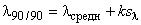 
, (А.2)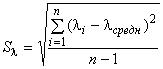 
, (А.3)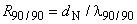 
где k - коэффициент, принимаемый в зависимости от числа полученных результатов испытаний по таблице А.1.
А.3.2 Определение декларируемого термического сопротивления

Декларируемое значение термического сопротивления R определяют с учетом значений R, рассчитываемых по формулам:
, (A.4)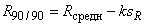 
. (A.5)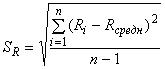 

Таблица A.1 - Значения k для одностороннего интервала при квантиле, равном 90% при доверительном уровне, равном 90%
Приложение B (обязательное). Текущий контроль готовой продукции на предприятии (в рамках КППП)Приложение B
(обязательное)________________
* В бумажном оригинале слова "в рамках КППП" в названии приложения В выделены курсивом. - Примечание изготовителя базы данных. 

В.1 Периодичность проведения испытаний


Таблица В.1 - Минимальная периодичность проведения испытаний
В.2 Косвенные испытания
В.2.1 Общие положения

При применении косвенных испытаний должна быть известна взаимосвязь между прямым и косвенным методами определения показателя, при этом доверительный уровень зависимости должен быть не ниже 90%.

Примечание - Прочность на сжатие при 10%-ной относительной деформации и теплопроводность могут быть определены косвенно, используя плотность и математическую зависимость между этими показателями. Графики на рисунках В.1 и В.2, на которые может ссылаться каждый изготовитель, производящий продукцию по настоящему стандарту, построены на основе существующего банка данных. Если изготовитель применяет собственные данные для определения зависимости, то его данные должны отвечать условию 90%-ного доверительного уровня зависимости на прогнозируемый интервал (1 - а).

В.2.2 Прочность на сжатие при 10%-ной относительной деформации

Рисунок В.1 - Зависимость прочности на сжатие при 10%-ной относительной деформации от плотности (косвенный метод)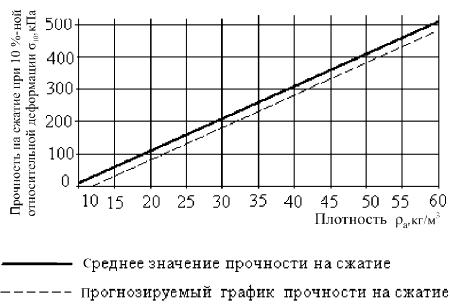 
Рисунок В.1 - Зависимость прочности на сжатие при 10%-ной относительной деформации от плотности (косвенный метод); 1-а=0,90; n=495
Регрессия для 11 кг/м;
=10,0 кПа·м/кг·-81,0 кПа, 1)*

10,0 кПа·м/кг·-109,1 кПа. 2)*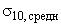 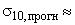 ________________
* Нумерация соответствует оригиналу. - Примечание изготовителя базы данных. 

В.2.3 Теплопроводность

Рисунок В.2 - Зависимость теплопроводности от плотности (косвенный метод) [толщина материала 50 мм; средняя температура 10°С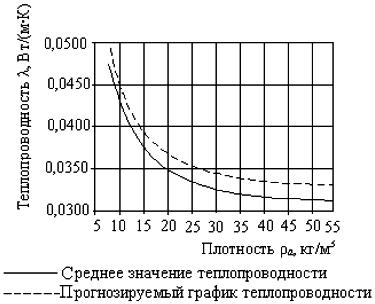 Рисунок В.2 - Зависимость теплопроводности от плотности (косвенный метод) [толщина материала 50 мм; средняя температура 10°С; (1-а)=0,90; n=3873]
Регрессия: 8 кг/м55 кг/м;
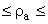 =0,025314 Вт/(м·К)+5,1743·10 Вт·м/(кг·К)·+0,173606 Вт·кг/(м·К)/, (В.3)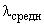 
0,027174 Вт/(м·К)+5,1743·10 Вт·м/(кг·К)·+0,173606 Вт·кг/(м·К)/. (В.4)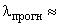 В.2.4 Влияние толщины

Для плит толщиной 50 мм теплопроводностью не более 0,038 Вт/(м·К) влияние толщины не учитывают.

Для учета влияния толщины проводят перерасчет измеренной теплопроводности  или термического сопротивления R' в значения  или R по формулам:
 (В.5)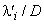 
R=R/D. (В.6)

Таблица В.2 - Коэффициент влияния толщины D на декларируемое значение теплопроводности 
В.2.5 Динамическая жесткость

Динамическая жесткость зависит от толщины изделия и может быть вычислена по формуле
Еs'·d (d указывают в метрах). (В.7)
В случае если поставляемое изделие имеет разные уровни динамической жесткости и разную толщину, определяют только динамическую жесткость для изделий толщиной, при которой с учетом динамической жесткости получают самый низкий показатель динамического модуля упругости Е. Если приведенная зависимость выполняется при максимальных значениях динамической жесткости и толщины, то для данного изделия указанную зависимость считают выполненной при других значениях этих показателей.

Примечание - Если изделие изготовляют при стабильных условиях, то достаточно определить динамическую жесткость при толщине изделия d=35 мм, и если это значение не более 10 МН/м, то данное изделие будет соответствовать характеристикам, приведенным в таблице.

Приложение C (обязательное). Классификация изделийПриложение C
(обязательное)
Изделия из пенополистирола ППС (EPS) классифицируют по типам согласно таблицам С.1 и С.2. Изделия типа ППС (EPS) Т обладают специфическими свойствами по звукоизоляции от ударного шума. Изделия всех типов, за исключением изделий типа ППС (EPS) S, не применяемых в условиях воздействия сжимающей нагрузки, должны одновременно соответствовать требованиям к двум характеристикам, приведенным в таблице С.1.


Таблица С.1 - Классификация изделий из пенополистирола ППС (EPS)

Примечание - Характеристики изделия, указанные в D.2, D.3 и D.4, применяют в случае, если выполнены требования, приведенные в таблице С.1.


Таблица С.2 - Классификация изделия из пенополистирола ППС (EPS) со звукоизоляционными свойствами
Приложение D (справочное). Дополнительные показатели изделийПриложение D
(справочное)D.1 Общие положения

Изготовитель, кроме показателей, приведенных в разделе 4, может предоставлять информацию о дополнительных показателях изделий, приведенных ниже, для планируемой области применения.

Расчетное значение теплопроводности  для различных условий температуры и влажности рассчитывают по номинальным значениям теплопроводности  в соответствии с требованиями, приведенными в [2].
D.2 Деформация при длительной сжимающей нагрузке

Для изделий из пенополистирола ППС (EPS), соответствующих требованиям, приведенным в таблице С.1, через 50 лет можно ожидать деформацию не более 2%, если они подвергаются постоянной сжимающей нагрузке 0,30.
D.3 Предел прочности при сдвиге

Зависимость между пределом прочности при изгибе и пределом прочности при сдвиге  приведена в таблице D.1. Предел прочности при сдвиге определяют по ГОСТ EN 12090.


Таблица D.1 - Зависимость между пределом прочности при изгибе и пределом прочности при сдвиге
________________
* Вероятно, ошибка оригинала. Следует читать: . - Примечание изготовителя базы данных.

D.4 Паропроницаемость

В случае если отсутствуют результаты испытаний по ГОСТ 25898, допускается применять значения паропроницаемости , приведенные в таблице D.2.


Таблица D.2
D.5 Дополнительная информация

Пенополистирол ППС (EPS) и любые изделия, содержащие его, не должны контактировать с другими материалами, которые могут вступать с ним в реакцию, вызывая его растворение или набухание, например в случае применения средств по защите древесины или клея, содержащих растворители.

Пенополистирол ППС (EPS) нетоксичен и инертен, не содержит хлорпроизводных углеводородов, гидрированных хлорпроизводных углеводородов или формальдегидов.

При монтаже изделий из пенополистирола ППС (EPS) не требуются специальные меры предосторожности, так как эти изделия не вызывают раздражений и не оказывают отравляющего действия.

Изделия из пенополистирола ППС (EPS) легко режутся на строительной площадке при производстве работ с помощью обычного режущего инструмента.

Приложение ДА (справочное). Сведения о соответствии ссылочных национального и межгосударственных стандартов европейским региональным стандартам, использованным в качестве ссылочных в примененном европейском региональном стандартеПриложение ДА
(справочное)

Таблица ДА.1
Библиография


Электронный текст документа
сверен по:
официальное издание
М.: Стандартинформ, 2015(1-а)прогнозируемый интервал-bширинаммссжимаемостьммdтолщинаммdтолщина под нагрузкой 2 кПа после снятия дополнительной нагрузки 48 кПаммdтолщина под распределенной нагрузкой 250 Паммdноминальная толщинаммdтолщина образца для испытанийммотносительное изменение ширины%относительное изменение толщины%относительное изменение длины%деформация образца после испытания при условиях этапа А по ГОСТ EN 1605%деформация образца после испытания при условиях этапа В по ГОСТ EN 1605%ползучесть при сжатии%общее уменьшение толщины%Единамический модуль упругостиМН/мkкоэффициент, зависящий от числа полученных результатов испытаний-lдлинаммDкоэффициент влияния толщины-теплопроводность, обеспечиваемая для 90% объема контролируемой продукции при доверительном уровне, равном 90%Вт/(м·К)декларируемое значение теплопроводностиВт/(м·К)фактическое значение теплопроводностиВт/(м·К)фактическое значение теплопроводности с учетом влияния толщиныВт/(м·К)среднее значение теплопроводностиВт/(м·К)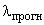 прогнозируемое значение теплопроводности с уровнем вероятности 90%Вт/(м·К)расчетное значение теплопроводностиВт/(м·К)паропроницаемостьмг/(Па·ч·м)nчисло результатов испытаний-плотностькг/мRтермическое сопротивление, обеспечиваемое для 90% объема контролируемой продукции при доверительном уровне, равном 90%м·К/ВтRдекларируемое значение термического сопротивлениям·К/ВтRфактическое значение термического сопротивлениям·К/ВтRфактическое значение термического сопротивления с учетом влияния толщиным·К/ВтRсреднее значение термического сопротивлениям·К/Втs'динамическая жесткостьМН/мпрочность на сжатие при 10%-ной относительной деформациикПасреднее значение прочности на сжатие при 10%-ной относительной деформациикПа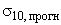 прогнозируемое значение прочности на сжатие при 10%-ной относительной деформации при доверительном уровне, равном 90%кПапредел прочности при изгибекПадекларируемая сжимающая нагрузкакПапрочность при растяжении перпендикулярно лицевым поверхностямкПаSотклонение от прямоугольности в направлении длины и ширинымм/мsрасчетное значение среднеквадратического отклонения теплопроводностиВт/(м·К)Sмаксимальное отклонение от плоскостностиммsрасчетное значение среднеквадратического отклонения термического сопротивлениям·К/Втtпродолжительность испытаниясутпредел прочности при сдвигекПаWдиффузионное влагопоглощение% по объемуWводопоглощение при длительном частичном погружениикг/мWводопоглощение при длительном полном погружении%Xдеформация через 60 с после начала приложения нагрузкиммХдеформация ползучести при сжатииммХдеформация на момент времени t (общее уменьшение толщины)ммBSуровень предела прочности при изгибеуровень предела прочности при изгибеCC(i/i/y)уровень ползучести при сжатииуровень ползучести при сжатииCPуровень сжимаемостиуровень сжимаемостиCS(10)уровень прочности на сжатие при 10%-ной относительной деформацииуровень прочности на сжатие при 10%-ной относительной деформацииDS(N)класс изделий по стабильности размеров при нормальных климатических условияхкласс изделий по стабильности размеров при нормальных климатических условияхDS(TH)класс изделий по стабильности размеров при заданной температуре и влажностикласс изделий по стабильности размеров при заданной температуре и влажностиDLTуровень деформации при определенной сжимающей нагрузке и температуреуровень деформации при определенной сжимающей нагрузке и температуреLкласс изделий по предельным отклонениям длиныкласс изделий по предельным отклонениям длиныРкласс изделий по предельным отклонениям от плоскостностикласс изделий по предельным отклонениям от плоскостностиSкласс изделий по предельным отклонениям от прямоугольностикласс изделий по предельным отклонениям от прямоугольностиSDуровень динамической жесткостиуровень динамической жесткостиТкласс изделий по предельным отклонениям толщиныкласс изделий по предельным отклонениям толщиныTRуровень прочности при растяжении перпендикулярно плоскости плитыуровень прочности при растяжении перпендикулярно плоскости плитыWкласс изделия по предельным отклонениям шириныкласс изделия по предельным отклонениям шириныWD(V)уровень сорбционной влажностиуровень сорбционной влажностиWL(T)уровень водопоглощения при длительном погруженииуровень водопоглощения при длительном погруженииНаименование показателяКласс изделияПредельные отклонения Предельные отклонения ПлитыРулонные изделияДлинаL1±0,6% или ±3 мм-1%L2±2 мм+ неограниченноШиринаW1±0,6% или ±3 мм±0,6%W2±2 ммили ±3 ммТолщинаТ1±2 мм±2 ммТ2±1 мм±1 ммПрямоугольностьS1±5 мм/1000 мм±5 мм/1000 ммS2±2 мм/1000 мм±2 мм/1000 ммПлоскостностьР1±30 мм±30 ммР2±15 мм±15 ммР3±10 мм±10 ммР4±5 мм±5 мм Выбирают наибольшее полученное значение предельного отклонения.
 Для других классов см. 4.3.13.1.

 Плоскостность указана на 1 пог.м.

 Выбирают наибольшее полученное значение предельного отклонения.
 Для других классов см. 4.3.13.1.

 Плоскостность указана на 1 пог.м.

 Выбирают наибольшее полученное значение предельного отклонения.
 Для других классов см. 4.3.13.1.

 Плоскостность указана на 1 пог.м.

 Выбирают наибольшее полученное значение предельного отклонения.
 Для других классов см. 4.3.13.1.

 Плоскостность указана на 1 пог.м.

Класс изделияОтносительное изменение размеров, %DS(N) 5±0,5DS(N) 2±0,2Класс изделияУсловия проведения измеренийОтносительное изменение размеров, %, не болееDS(70,-)148 ч, 70°С1DS(70,-)248 ч, 70°С2DS(70,-)348 ч, 70°С3DS(70,90)148 ч, 70°С, 90%1УровеньУсловия проведения испытанийЗначение деформации, %, не болееDLT(1)5Нагрузка: 20 кПа.

Температура: (80±1)°С.

Время: (48±1) ч5DLT(2)5Нагрузка: 40 кПа.

Температура: (70±1)°С.

Время: (168±1) ч5DLT(3)5Нагрузка: 80 кПа.

Температура: (60±1)°С.

Время: (168±1) ч5УровеньЗначение, кПа, не менееCS(10)3030CS(10)5050CS(10)6060CS(10)7070CS(10)8080CS(10)9090CS(10)100100CS(10)120120CS(10)150150CS(10)200200CS(10)250250CS(10)300300CS(10)350350CS(10)400400CS(10)500500УровеньЗначение, кПа, не менееTR2020TR5050TR8080TR100100TR150150TR200200TR400400УровеньЗначение, кПа, не менееBS5050BS7575BS100100BS115115BS125125BS135135BS150150BS170170BS200200BS250250BS350350BS450450BS525525BS600600BS750750Уровень ползучести при сжатииПродолжительность испытаний t, сутПериод экстраполяции, годы Заданная нагрузка , кПаОбязательное условие, %СС(i/i/10) 12210СС(i/i/25) 30425иСС(i/i/50) 60850УровеньЗначение, %, не болееWL(T)55,0WL(T)33,0WL(T)22,0WL(T)11,0УровеньЗначение, % по объему, не болееWD(V)1515WD(V)1010WD(V)55WD(V)33УровеньЗначение, МН/м, не болееSD5050SD4040SD3030SD2020SD1515SD1010SD77SD55Класс изделияПредельное отклонениеПредельное отклонениеТ3-5% или -1 мм+15% или +3 ммТ40+10% или +2 мм для 35 мм

+15% или +3 мм для 35 мм Большее значение из полученных является определяющим.

 Большее значение из полученных является определяющим.

 Большее значение из полученных является определяющим.

УровеньНагрузка, кПа, не болееСреднее значение толщины, мм, не болееПредельное отклонение отдельных результатов измерений толщины, мм, не болееСР52,052 для 35

3 для 35СР43,04СР34,03СР25,021 для 35

2 для 35Размеры в миллиметрахРазмеры в миллиметрахРазмеры в миллиметрахРазмеры в миллиметрахРазмеры в миллиметрахРазмеры в миллиметрахПунктПунктМетод испытанийДлина и ширина образцаМинимальное число измерений для получения одного результата испытанияОсобые условияНомерНаименование4.2.1Термическое сопротивление и теплопроводностьПо ГОСТ 31925** или ГОСТ 31924**, или ГОСТ 7076**По ГОСТ 31925** или ГОСТ 31924**, или ГОСТ 7076**1

5-4.2.2Длина и ширинаПо ГОСТ EN 822**Готовые изделия1-4.2.3ТолщинаПо ГОСТ EN 823**Готовые изделия1Нагрузка (250±5) Па4.2.4ПрямоугольностьПо ГОСТ EN 824**Готовые изделия1-4.2.5ПлоскостностьПо ГОСТ EN 825**Готовые изделия1-4.2.6.1Стабильность размеров при лабораторных условияхПо ГОСТ EN 1603**Готовые изделия3-4.2.6.2Стабильность размеров при заданных специальных условияхПо ГОСТ EN 1604**200х2003-4.2.7 и 4.3.6Предел прочности при изгибеПо ГОСТ EN 12089**300x150x50
или
(5хd+50)х150xd3Метод В4.2.8Пожарно-
технические характеристикиПо ГОСТ 30244**, ГОСТ 30402**, ГОСТ 12.1.044**По ГОСТ 30244**, ГОСТ 30402**, ГОСТ 12.1.044**По ГОСТ 30244**, ГОСТ 30402**, ГОСТ 12.1.044**-4.3.2Стабильность размеров при заданных условияхПо ГОСТ EN 1604**200х2003-4.3.3Деформация при заданных сжимающей нагрузке и температуреПо ГОСТ EN 1605**50х50х503Покрывающие слои должны быть удалены4.3.4Прочность на сжатие при 10%-ной относительной деформацииПо ГОСТ EN 826**50х50х503Шлифование4.3.5Предел прочности при растяжении перпендикулярно лицевым поверхностямПо ГОСТ EN 1607**50х50х503-4.3.8Ползучесть при сжатииПо ГОСТ EN 1606**50х50х502Шлифование4.3.9.1Водопоглощение при длительном погруженииПо ГОСТ EN 12087**200х2003Полное погружение:

Методы 1А и 2А4.3.9.2Диффузионное влагопоглощение в течение длительного времениПо ГОСТ EN 12088**500х5002-4.3.10МорозостойкостьПо ГОСТ EN 12091200х2006Подготовка по ГОСТ EN 120874.3.11ПаропроницаемостьПо ГОСТ 2589830x100x1005Тип В4.3.12Динамическая жесткостьПо ГОСТ 31706200х2003-4.3.13Толщина dПо ГОСТ EN 12431200х200-Толщина dПо ГОСТ EN 12431--Измерение через 300 с после снятия нагрузкиУменьшение толщины с течением времениПо ГОСТ EN 1606-4.3.14ПлотностьПо ГОСТ EN 1602Готовые изделия5-4.3.15Выделение вредных веществh)--- Шириной является толщина поставляемого изделия, за исключением 4.2.7, 4.3.3-4.3.6 и 4.3.8.
 Размеры образцов определяют по ГОСТ EN 12085**.

 Для расчета 90%-ного доверительного интервала с уровнем вероятности 90% используют отдельные значения.

 Размер плит толщиной 50 мм и более.

 Для плит толщиной менее 50 мм.

 По согласованию сторон.

 В соответствии с требованиями, установленными органами санитарно-эпидемиологического надзора

 Шириной является толщина поставляемого изделия, за исключением 4.2.7, 4.3.3-4.3.6 и 4.3.8.
 Размеры образцов определяют по ГОСТ EN 12085**.

 Для расчета 90%-ного доверительного интервала с уровнем вероятности 90% используют отдельные значения.

 Размер плит толщиной 50 мм и более.

 Для плит толщиной менее 50 мм.

 По согласованию сторон.

 В соответствии с требованиями, установленными органами санитарно-эпидемиологического надзора

 Шириной является толщина поставляемого изделия, за исключением 4.2.7, 4.3.3-4.3.6 и 4.3.8.
 Размеры образцов определяют по ГОСТ EN 12085**.

 Для расчета 90%-ного доверительного интервала с уровнем вероятности 90% используют отдельные значения.

 Размер плит толщиной 50 мм и более.

 Для плит толщиной менее 50 мм.

 По согласованию сторон.

 В соответствии с требованиями, установленными органами санитарно-эпидемиологического надзора

 Шириной является толщина поставляемого изделия, за исключением 4.2.7, 4.3.3-4.3.6 и 4.3.8.
 Размеры образцов определяют по ГОСТ EN 12085**.

 Для расчета 90%-ного доверительного интервала с уровнем вероятности 90% используют отдельные значения.

 Размер плит толщиной 50 мм и более.

 Для плит толщиной менее 50 мм.

 По согласованию сторон.

 В соответствии с требованиями, установленными органами санитарно-эпидемиологического надзора

 Шириной является толщина поставляемого изделия, за исключением 4.2.7, 4.3.3-4.3.6 и 4.3.8.
 Размеры образцов определяют по ГОСТ EN 12085**.

 Для расчета 90%-ного доверительного интервала с уровнем вероятности 90% используют отдельные значения.

 Размер плит толщиной 50 мм и более.

 Для плит толщиной менее 50 мм.

 По согласованию сторон.

 В соответствии с требованиями, установленными органами санитарно-эпидемиологического надзора

 Шириной является толщина поставляемого изделия, за исключением 4.2.7, 4.3.3-4.3.6 и 4.3.8.
 Размеры образцов определяют по ГОСТ EN 12085**.

 Для расчета 90%-ного доверительного интервала с уровнем вероятности 90% используют отдельные значения.

 Размер плит толщиной 50 мм и более.

 Для плит толщиной менее 50 мм.

 По согласованию сторон.

 В соответствии с требованиями, установленными органами санитарно-эпидемиологического надзора

Сокращенное обозначение пенополистиролаППС (EPS)Обозначение настоящего стандартаГОСТ Р 56148-2014
(ЕН 13163:2009)Класс изделий по предельным отклонениям толщиныТКласс изделий по предельным отклонениям длиныLКласс изделий по предельным отклонениям шириныWКласс изделий по предельным отклонениям от прямоугольностиSКласс изделий по предельным отклонениям от плоскостностиРКласс изделий по стабильности размеров при заданной температуре и влажностиDS(TH)Уровень предела прочности при изгибеBSУровень прочности на сжатии при 10%-ной относительной деформацииCS(10)Класс по стабильности размеров при нормальных климатических условияхDS(N)Уровень деформации при заданной сжимающей нагрузке и температуреDLT(i)5Уровень предела прочности при растяжении перпендикулярно лицевым поверхностямTRУровень ползучести при сжатииСС(i/i/у)Уровень водопоглощения при полном длительном погруженииWL(T)Уровень диффузионного влагопоглощения в течение длительного времениWD(V)Уровень динамической жесткостиSDУровень сжимаемостиCPЧисло результатов испытаний nКоэффициент k102,07112,01121,97131,93141,90151,87161,84171,82181,80191,78201,77221,74241,71251,70301,66351,62401,60451,58501,561001,473001,395001,3620001,32Примечание - Значение коэффициента k для результатов испытаний, число которых не указано в данной таблице, определяют методом линейной интерполяции.
Примечание - Значение коэффициента k для результатов испытаний, число которых не указано в данной таблице, определяют методом линейной интерполяции.
ПунктПунктМинимальная периодичность проведения испытанияМинимальная периодичность проведения испытанияМинимальная периодичность проведения испытанияНомерНаименование показателяПрямые испытанияКосвенные испытанияКосвенные испытанияМетод испытанияПериодичность4.2.1Термическое сопротивление и теплопроводность1 раз в сут--1 раз в 3 месПлотность изделия (при наличии соответствующей взаимозаменяемости)1 раз в 2 ч1 раз в 3 месДругие взаимозаменяемые методы определения теплопроводности1 раз в неделю1 раз в годПлотность с использования графика (см. 1 раз в 2 ч4.2.2Длина и ширина1 раз в 2 ч--4.2.3Толщина1 раз в 2 ч--4.2.4Прямоугольность1 раз в 4 ч--4.2.5Плоскостность1 раз в 8 ч--4.2.6Стабильность размеровТиповые испытания (ITT)--4.2.7 и 4.3.6Предел прочности при изгибе1 раз в сут--1 раз в 3 месПо методике изготовителя1 раз в сутки4.2.8Пожарно-технические характеристикиВ соответствии с действующими нормативными документами--4.3.2Стабильность размеров при заданных условияхТиповые испытания (ITT)--4.3.3Деформация при заданных сжимающей нагрузке и температуреТо же--4.3.4Прочность на сжатие при 10%-ной относительной деформации1 раз в сут--1 раз в 3 месПлотность изделия (при наличии соответствующей взаимозаменяемости)1 раз в 2 ч1 раз в годПлотность изделия с использованием графика (см. 1 раз в 2 ч4.3.5Предел прочности при растяжении1 раз в неделю--перпендикулярно лицевым поверхностям1 раз в 3 месПрочность при изгибе1 раз в сутки4.3.8Ползучесть при сжатииТиповые испытания (ITT)--4.3.9.1Водопоглощение при длительном погруженииТо же--4.3.9.2Диффузионное влагопоглощение в течение длительного времени"--4.3.10Морозостойкость"--4.3.11Паропроницаемость"-Табличные значения4.3.12Динамическая жесткость1 раз в неделю--4.3.13Сжимаемость1 раз в неделю--Толщина d1 раз в сут4.3.15Выделение вредных веществВ соответствии с требованиями, установленными органами санитарно-эпидемиологического надзораВ соответствии с требованиями, установленными органами санитарно-эпидемиологического надзораВ соответствии с требованиями, установленными органами санитарно-эпидемиологического надзора Под минимальной периодичностью понимают минимальное число испытаний, проводимых для каждой партии продукции, изготовленной на одной технологической линии, из одного сырья и в одинаковых условиях.
Повторным испытаниям по установлению значений основных показателей подвергают изделия каждый раз при существенном изменении технологии его производства или измерений сырья.

 При приемо-сдаточных испытаниях изделий на предприятии за результат испытаний принимают измеренное значение.

 Типовые испытания опытных образцов (ITT), см. ГОСТ 31915.

 Под минимальной периодичностью понимают минимальное число испытаний, проводимых для каждой партии продукции, изготовленной на одной технологической линии, из одного сырья и в одинаковых условиях.
Повторным испытаниям по установлению значений основных показателей подвергают изделия каждый раз при существенном изменении технологии его производства или измерений сырья.

 При приемо-сдаточных испытаниях изделий на предприятии за результат испытаний принимают измеренное значение.

 Типовые испытания опытных образцов (ITT), см. ГОСТ 31915.

 Под минимальной периодичностью понимают минимальное число испытаний, проводимых для каждой партии продукции, изготовленной на одной технологической линии, из одного сырья и в одинаковых условиях.
Повторным испытаниям по установлению значений основных показателей подвергают изделия каждый раз при существенном изменении технологии его производства или измерений сырья.

 При приемо-сдаточных испытаниях изделий на предприятии за результат испытаний принимают измеренное значение.

 Типовые испытания опытных образцов (ITT), см. ГОСТ 31915.

 Под минимальной периодичностью понимают минимальное число испытаний, проводимых для каждой партии продукции, изготовленной на одной технологической линии, из одного сырья и в одинаковых условиях.
Повторным испытаниям по установлению значений основных показателей подвергают изделия каждый раз при существенном изменении технологии его производства или измерений сырья.

 При приемо-сдаточных испытаниях изделий на предприятии за результат испытаний принимают измеренное значение.

 Типовые испытания опытных образцов (ITT), см. ГОСТ 31915.

 Под минимальной периодичностью понимают минимальное число испытаний, проводимых для каждой партии продукции, изготовленной на одной технологической линии, из одного сырья и в одинаковых условиях.
Повторным испытаниям по установлению значений основных показателей подвергают изделия каждый раз при существенном изменении технологии его производства или измерений сырья.

 При приемо-сдаточных испытаниях изделий на предприятии за результат испытаний принимают измеренное значение.

 Типовые испытания опытных образцов (ITT), см. ГОСТ 31915.

Декларируемое значение теплопроводности  при толщине изделия 50 мм, Вт/(м·К)Толщина образца d, ммКоэффициент влияния толщины D0,046200,90300,92400,93500,951000,982001,000,043200,91300,93400,94500,971001,000,040200,92300,95400,96500,971001,000,038200,93300,96400,97500,991001,000,035200,94300,97400,98501,001001,000,032200,96300,97400,98501,001001,00Примечание - Для промежуточных значений теплопроводности и/или толщины коэффициент влияния толщины определяют линейной интерполяцией.

Примечание - Для промежуточных значений теплопроводности и/или толщины коэффициент влияния толщины определяют линейной интерполяцией.

Примечание - Для промежуточных значений теплопроводности и/или толщины коэффициент влияния толщины определяют линейной интерполяцией.

d, ммs', МН/мЕ, кН/м202040030154503510350Тип изделияПрочность на сжатие при 10%-ной относительной деформации, кПаПредел прочности при изгибе, кПаППС (EPS)S-50ППС (EPS)303050ППС (EPS)505075ППС (EPS)6060100ППС (EPS)7070115ППС (EPS)8080125ППС (EPS)9090135ППС (EPS)100100150ППС (EPS)120120170ППС (EPS)150150200ППС (EPS)200200250ППС (EPS)250250350ППС (EPS)300300450ППС (EPS)350350525ППС (EPS)400400600ППС (EPS)500500750Тип изделияСжимаемостьДинамическая жесткостьППС (EPS) ТУровень по таблице 12Уровень по таблице 10Предел прочности при изгибе , кПаПредел прочности при сдвиге т*, кПа50257535100501155512560135651507517085200100250125350170450225525260600300750375Тип изделияПаропроницаемость , мг/(Па·ч·м)ППС (EPS)300,018 до 0,036ППС (EPS)500,018 до 0,036ППС (EPS)600,018 до 0,036ППС (EPS)700,018 до 0,036ППС (EPS)800,018 до 0,036ППС (EPS)900,010 до 0,024ППС (EPS)1000,010 до 0,024ППС (EPS)1200,010 до 0,024ППС (EPS)1500,010 до 0,024ППС (EPS)2000,007 до 0,018ППС (EPS)2500,007 до 0,018ППС (EPS)3000,007 до 0,018ППС (EPS)3500,007 до 0,018ППС (EPS)4000,007 до 0,018ППС (EPS)5000,007 до 0,018ППС (EPS)T0,018 до 0,036Обозначение ссылочного национального стандартаСтепень соответствияОбозначение и наименование европейского регионального стандартаГОСТ EN 822-2011IDTEN 822:1994 "Теплоизоляционные изделия, применяемые в строительстве - Определение длины и ширины"ГОСТ EN 823-2011IDTEN 823:1994 "Теплоизоляционные изделия, применяемые в строительстве - Определение толщины"ГОСТ EN 824-2011IDTEN 824:1994 "Теплоизоляционные изделия, применяемые в строительстве - Определение отклонения от прямоугольности"ГОСТ EN 825-2011IDTEN 825:1994 "Теплоизоляционные изделия, применяемые в строительстве - Определение отклонения от плоскостности"ГОСТ EN 826-2011IDTEN 826:1996 "Теплоизоляционные изделия, применяемые в строительстве - Определение характеристик сжатия"ГОСТ EN 1602-2011IDTEN 1602:1996 "Теплоизоляционные изделия, применяемые в строительстве - Определение плотности"ГОСТ Р ЕН 1603-2014IDTEN 1603:1996 "Теплоизоляционные изделия, применяемые в строительстве - Метод определения показателей стабильности размеров по результатам лабораторных испытаний при температуре 23°С и 50% влажности"ГОСТ EN 1604-2011IDTEN 1604:1996 "Теплоизоляционные изделия, применяемые в строительстве - Определение стабильности размеров при заданной температуре и влажности"ГОСТ EN 1605-2011IDTEN 1605:1996 "Теплоизоляционные изделия, применяемые в строительстве - Определение деформации при заданной сжимающей нагрузке и температуре"ГОСТ EN 1606-2011IDTEN 1606:1996 "Теплоизоляционные изделия, применяемые в строительстве - Определение ползучести при сжатии"ГОСТ EN 1607-2011IDTEN 1607:1996 "Теплоизоляционные изделия, применяемые в строительстве - Определение прочности при растяжении перпендикулярно к лицевым поверхностям"ГОСТ EN 12085-2011IDTEN 12085:1997 "Теплоизоляционные изделия, применяемые в строительстве - Определение линейных размеров образцов, предназначенных для испытаний"ГОСТ EN 12086-2011MODEN 12086:1997 "Теплоизоляционные изделия, применяемые в строительстве - Определение характеристик паропроницаемости"ГОСТ EN 12087-2011IDTEN 12087:1997 "Теплоизоляционные изделия, применяемые в строительстве - Определение водопоглощения при длительном погружении"ГОСТ EN 12088-2011IDTEN 12088:1997 "Теплоизоляционные изделия, применяемые в строительстве - Определение абсорбционного влагопоглощения путем диффузии в течение длительного времени"ГОСТ EN 12089-2011IDTEN 12089:1997 "Теплоизоляционные изделия, применяемые в строительстве - Определение прочности на изгиб"ГОСТ EN 12090-2011IDTEN 12090:1997 "Теплоизоляционные изделия, применяемые в строительстве - Определение характеристик сдвига"ГОСТ EN 12091-2011MODEN 12091:1997 "Теплоизоляционные изделия, применяемые в строительстве - Определение морозостойкости"ГОСТ EN 12431-2011IDTEN 12431:1998 "Теплоизоляционные изделия, применяемые в строительстве в плавающих полах - Определение толщины"ГОСТ 31706-2011
(EN 29052-1:1992)MODEN 29052-1:1992 "Материалы акустические, применяемые в плавающих полах жилых зданий - Определения динамической жесткости"ГОСТ 31915-2011
(EN 13172:2001)MODEN 13172:2001 "Теплоизоляционные изделия - Оценка соответствия"ГОСТ 31924-2011
(EN 12939:2000)MODEN 12939:2000 "Материалы и изделия строительные большой толщины с высоким и средним термическим сопротивлением - Определение термического сопротивления на приборах с горячей охранной зоной и оснащенных тепломером"ГОСТ 31925-2011
(EN 12667:2001)MODEN 12667:2001 "Материалы и изделия строительные с высоким и средним термическим сопротивлением - Определение термического сопротивления на приборах с горячей охранной зоной и оснащенных тепломером"ГОСТ 31915-2011
(EN 13172:2001)MODEN 13172:2001 "Теплоизоляционные изделия - Оценка соответствия"Примечание - В настоящей таблице использованы следующие условные обозначения степени соответствия стандартов:

- IDT - идентичные стандарты;

- MOD - модифицированные стандарты.

Примечание - В настоящей таблице использованы следующие условные обозначения степени соответствия стандартов:

- IDT - идентичные стандарты;

- MOD - модифицированные стандарты.

Примечание - В настоящей таблице использованы следующие условные обозначения степени соответствия стандартов:

- IDT - идентичные стандарты;

- MOD - модифицированные стандарты.

[1]EN 13163:2009"Материалы теплоизоляционные для зданий и сооружений. Изделия из пенополистирола (EPS). Технические условия"EN 13163:2009Thermal insulation products for buildings - Factory made products of expanded polystyrene (EPS) - Specification[2]СП 50.13330.2012Тепловая защита зданий. Актуализированная редакция СНиП 23-02-2003УДК 662.998.3:006.354ОКС 91.100.60Ключевые слова: изделия теплоизоляционные, здание, пенополистирол ППС (EPS), блок из пенополистирола, термическое сопротивление, теплопроводность, уровень, методы испытания, оценка соответствияКлючевые слова: изделия теплоизоляционные, здание, пенополистирол ППС (EPS), блок из пенополистирола, термическое сопротивление, теплопроводность, уровень, методы испытания, оценка соответствия